Autism Resource Center Website-Printablehttp://www.gvsu.edu/autismcenter/ This website has many resources, but we are starting with “Secondary Transition to Adulthood”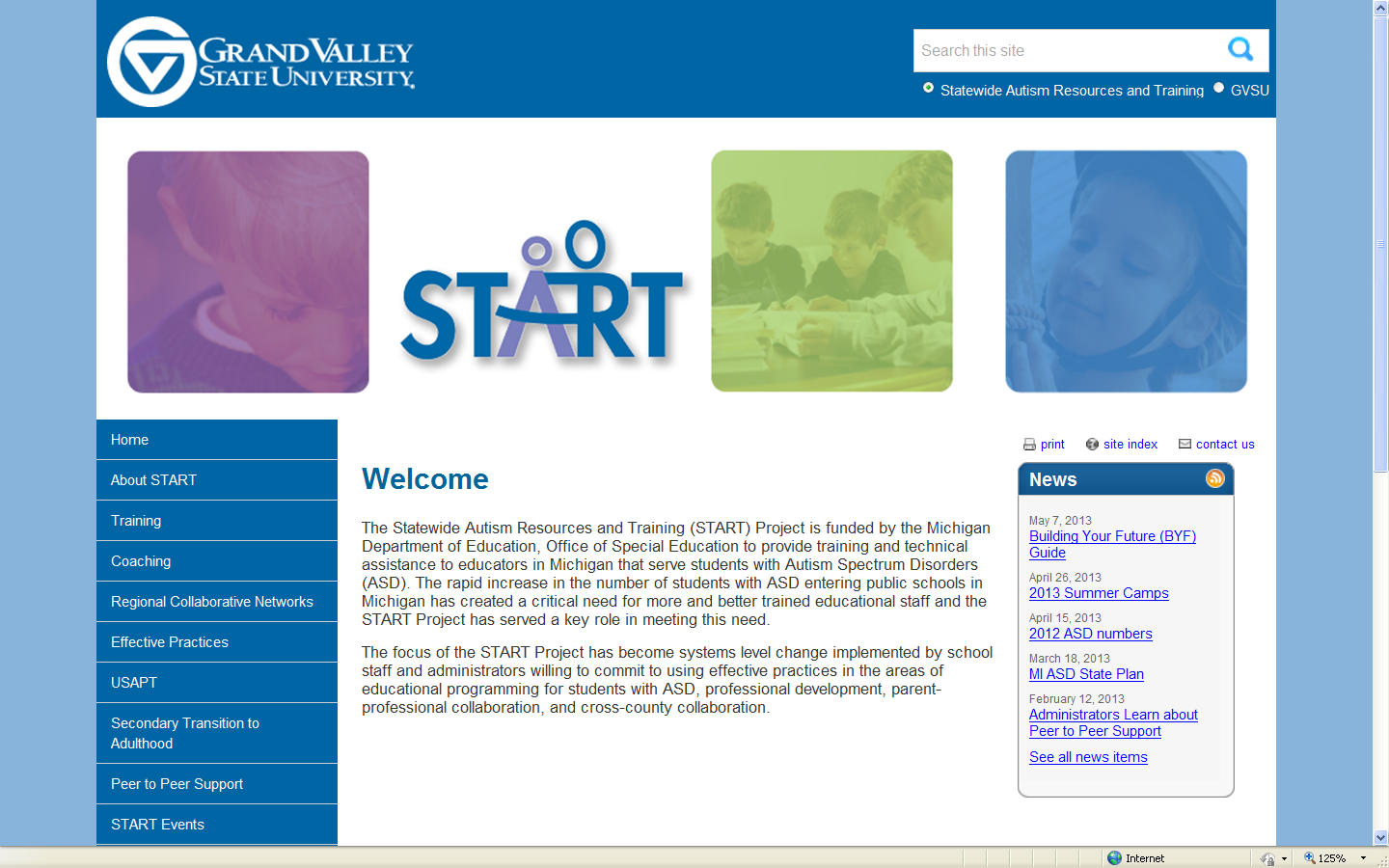 When you click on “Secondary Transition to Adulthood” you will be taken to this screen where you can choose “Transition Resources” or “START BYF Project”.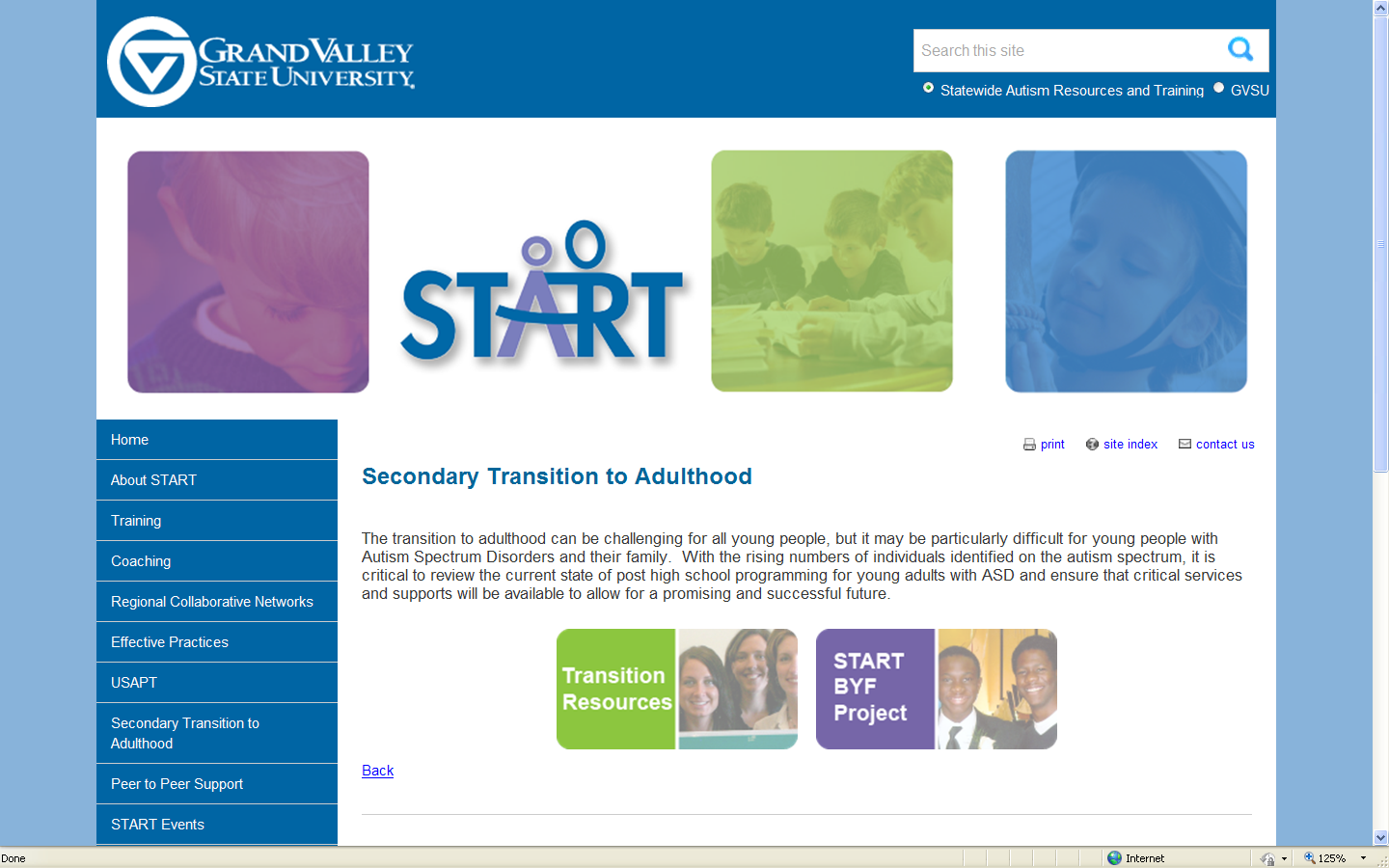 If you click on “START BYF Project” you will be taken to this screen.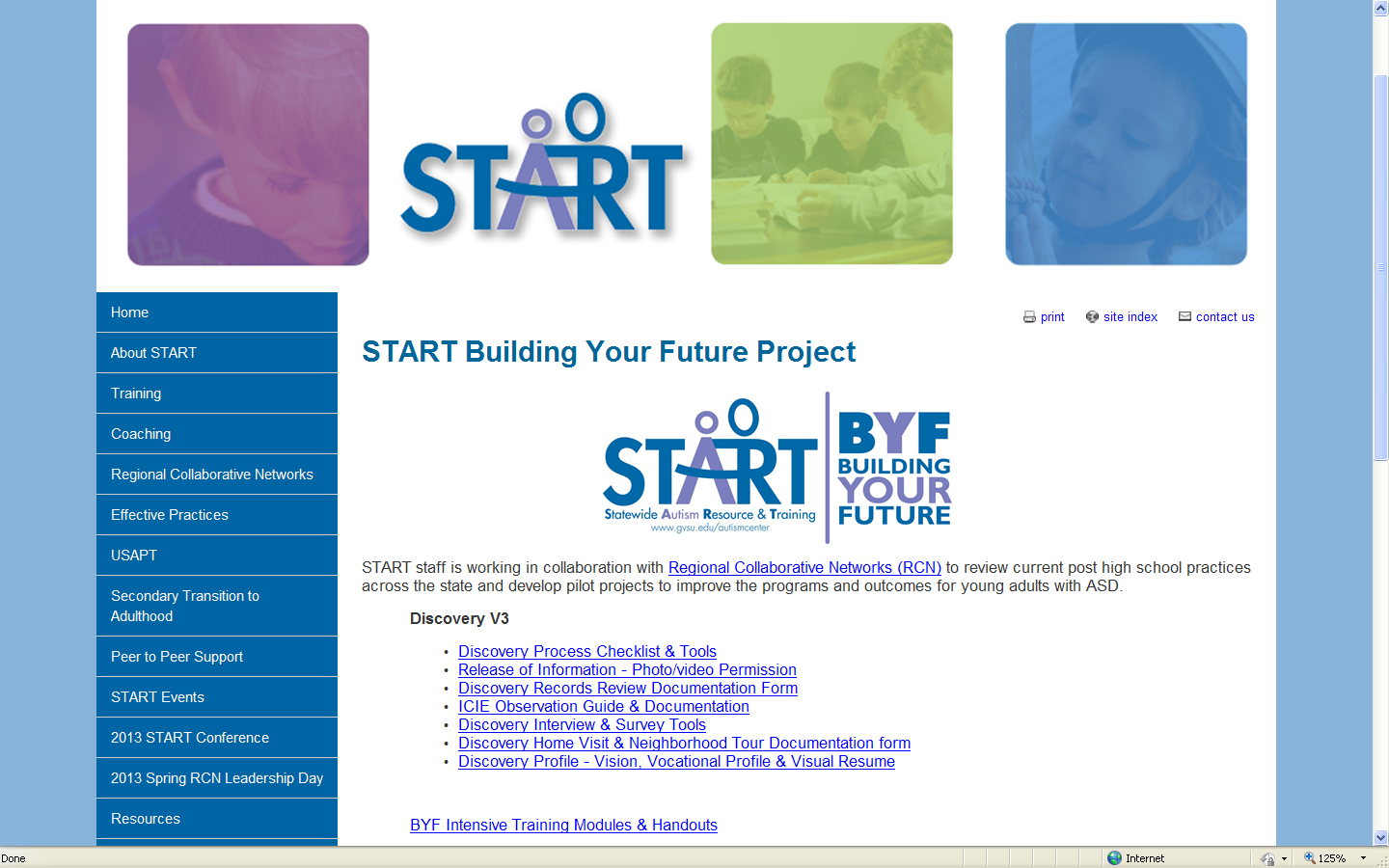 If you click on “Transition Resources” you will be taken to this screen. Where you can go to “Accommodations”, “Transition Planning” and more 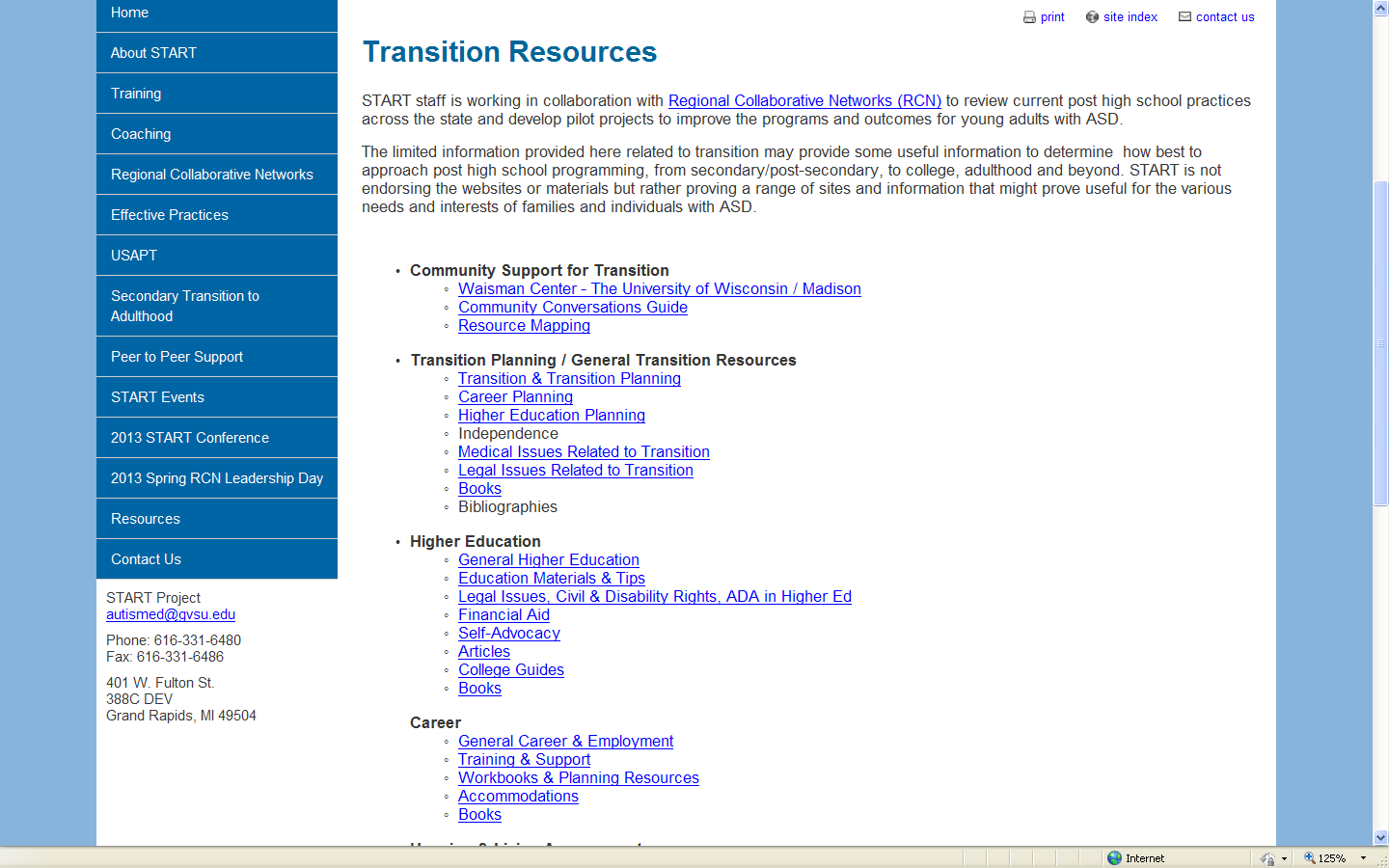 This is what is on the “Accommodations” page.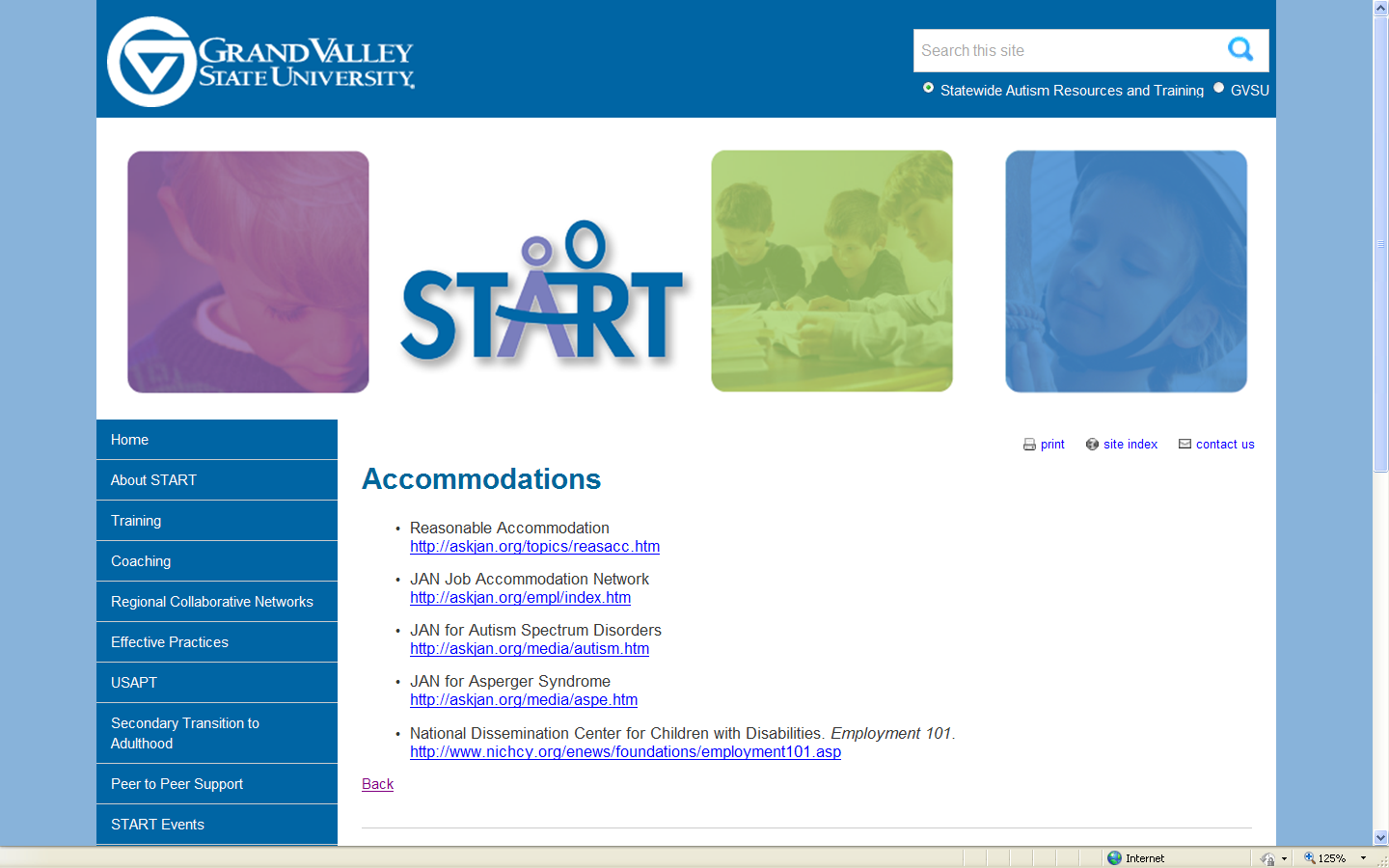 And the “Transition Planning” page.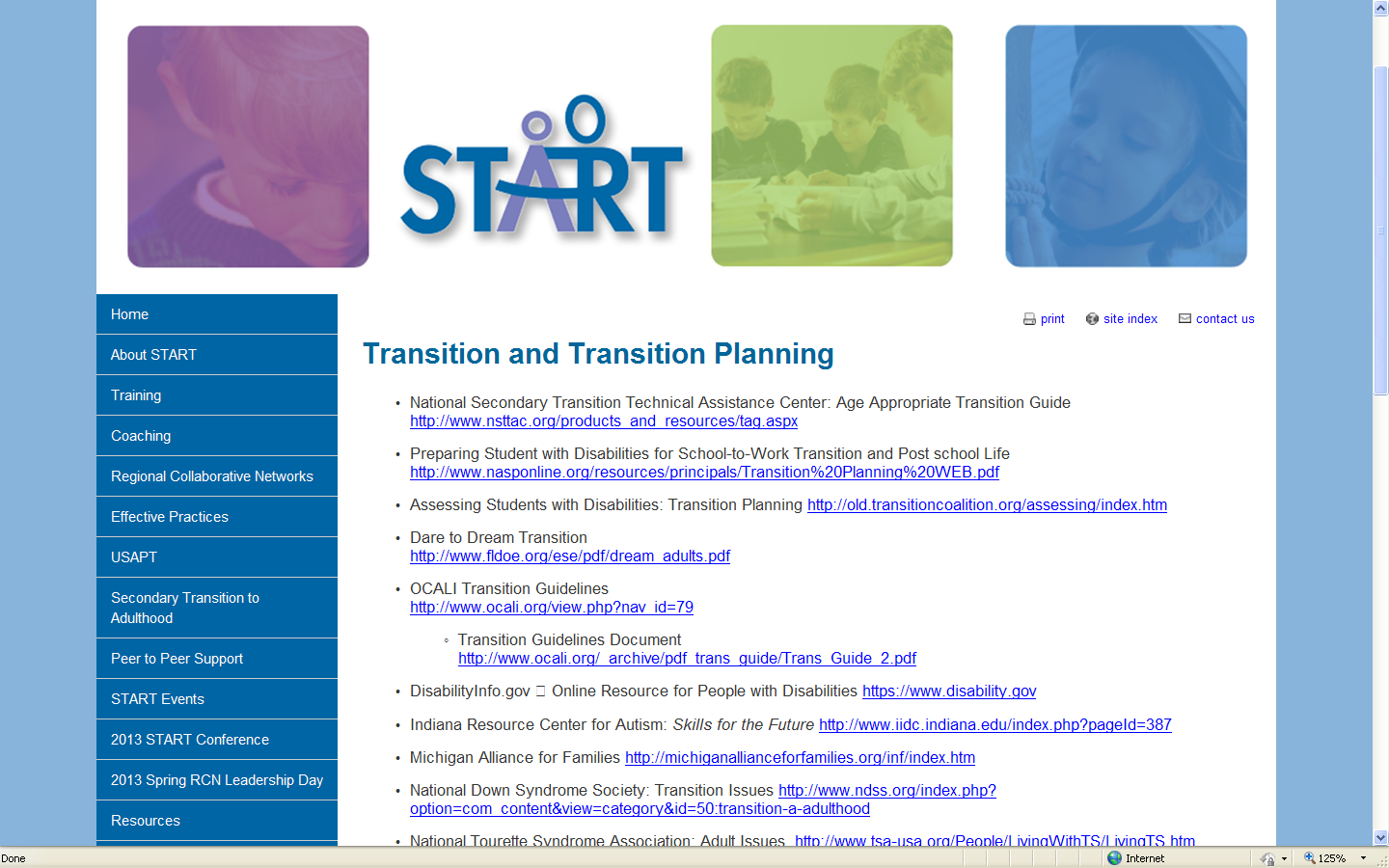 